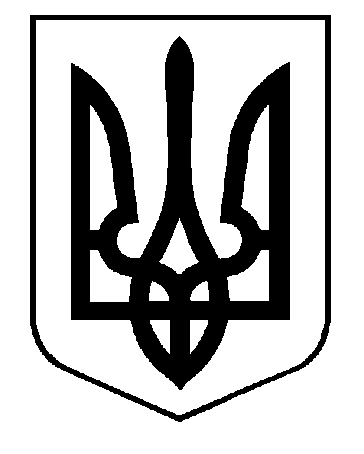 УКРАЇНАВИКОНАВЧИЙ КОМІТЕТСАФ’ЯНІВСЬКОЇ СІЛЬСЬКОЇ РАДИ ІЗМАЇЛЬСЬКОГО РАЙОНУ ОДЕСЬКОЇ ОБЛАСТІРІШЕННЯ17  грудня 2021 року									№ 169Про надання пільги із сплати земельного податку  на 2022 рік Відповідно до пункту 28 частини 1 статті 26 Закону України «Про місцеве самоврядування в Україні» № 280-97-ВР від 21.05.1997,  пункту 1 статті 284 Податкового кодексу України  № 2755 – VI від 02.12.2010 та звернення Ізмаїльської районної спілки споживчих товариств від 19.10.2021року № 55, виконавчий комітет  Саф’янівської сільської  ради Ізмаїльського району Одеської областіВИРІШИВ:Рекомендувати сесії сільської ради надати з 01.01.2022 року до 31.12.2022 року пільги щодо земельного податку на території Саф’янівської сільської ради, згідно з додатком. Контроль за виконанням цього рішення покласти на постійну комісію з питань   фінансів, бюджету, соціально – економічного та інвестиційного розвитку громади.Рішення набирає чинності з 01.01.2022року.Саф’янівський сільський  голова                                                       Наталя ТОДОРОВАДодаток                                                                                                                     до рішення                                                                                                    Саф’янівської сільської ради            №169 від «17»  грудня2021 р.ПЕРЕЛІК
пільг для фізичних та юридичних осіб, наданих 
відповідно до пункту 284.1 статті 284 Податкового 
кодексу України, із сплати земельного податку
Пільга встановлюється на 2022 рік та вводиться в дію
з  1.01.2022 року.Адміністративно-територіальні одиниці або населені пункти, або території об’єднаних територіальних громад, на які поширюється дія рішення ради:Саф’янівський сільський  голова                                                     Наталія ТОДОРОВАКод областіКод районуКод згідно з КОАТУУНайменування адміністративно – територіальної одиниці або населеного пункту, або території об’єднаної територіальної громади151515UA51080090140080041 с НовокаланчакСаф’янівська сільська радаГрупа платників, категорія/цільове призначення 
земельних ділянокРозмір пільги 
(відсотків суми податкового зобов’язання за рік)Підприємства споживчої кооперації /землі громадської забудови / для будівництва та обслуговування будівель торгівлі90